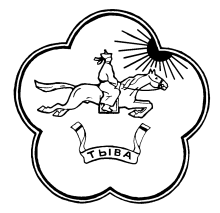 РЕСПУБЛИКА ТЫВА                                       ТЫВА РЕСПУБЛИКАНЫНТЕС-ХЕМСКИЙ КОЖУУН                                              ТЕС-ХЕМ КОЖУУННУНХУРАЛ ПРЕДСТАВИТЕЛЕЙ                                         ЧЫРГАЛАНДЫ СУМУЗУНУНСУМОНА ЧЫРГАЛАНДИНСКИЙ                                ТОЛЭЭЛЕКЧИЛЕР ХУРАЛЫ                                             Республика Тыва, Тес-Хемский кожуун, с. Белдир-Арыг, Ленина,27РЕШЕНИЕ   № 7                                                                                                                     от «25» апреля 2017г.с. Белдир-АрыгОб исполнении бюджета сельского поселения сумона Чыргаландинский Тес-Хемского кожууна Республики Тыва за 2016 год           В соответствии Бюджетного кодекса Российской Федерации, согласно Устава сельского поселения сумона Чыргаландинский Тес-Хемского кожууна Республики Тыва, обсудив и рассмотрев информацию председателя администрации сумона Чыргаландинский Тес-Хемского кожууна Республики Тыва Самдарак М.С., об итогах исполнения бюджета за 2016 год Хурал Представителей сельского поселения сумона Чыргаландинский Тес-Хемского кожууна  Республики Тыва  РЕШИЛ:	1. Утвердить отчет об исполнении бюджета сельского поселения сумона Чыргаландинский Тес-Хемского кожууна Республики Тыва за 2016 год по доходам в сумме 2179,8 тыс. рублей, по расходам 2176,9 тыс. рублей;            2. Утвердить исполнение бюджета за 2016 год согласно приложениям к настоящему Решению.            3.   Настоящее решение обнародовать в установленном порядке.            4.   Контроль за исполнения настоящего решения оставляю за собой.Глава – председатель Хуралапредставителейсумона ЧыргаландинскийТес-Хемского кожууна                                                                                         Балдан Ч.Б.